Social- och miljöutskottets betänkandeKontroll av brottslig bakgrund hos frivilliga som deltar i verksamhet bland barnLandskapsregeringens lagförslag LF 29/2018-2019INNEHÅLLSammanfattning	1Landskapsregeringens förslag	1Utskottets förslag	1Ärendets behandling	1Utskottets förslag	1SammanfattningLandskapsregeringens förslagLandskapsregeringen föreslår att lagtinget antar en landskapslag om ett förfarande för att kontrollera om frivilliga som deltar i verksamhet bland minderåriga har brottslig bakgrund. Landskapslagen är av blankettnatur och kompletterar den sedan år 2004 gällande landskapslagen om kontroll av brottslig bakgrund hos personer som skall arbeta med barn. Blankettlagen möjliggör att föreningar och andra organisatörer av frivilliguppdrag på Åland efter samtycke kan få straffregisterutdrag från Rättsregistercentralen före organisatören tilldelar den frivillige uppdrag där denne kommer i personlig kontakt med minderåriga.	Landskapsregeringen föreslår att lagen träder i kraft så snart som möjligt.Utskottets förslagUtskottet föreslår att lagförslaget antas i oförändrad form.Ärendets behandlingLagtinget har den 5 juni 2019 inbegärt social- och miljöutskottets yttrande i ärendet.	Utskottet har i ärendet hört ministern Wille Valve, avdelningschefen Bengt Michelsson och lagberedaren Sören Silverström.	I ärendets avgörande behandling deltog ordföranden Carina Aaltonen, viceordföranden Mikael Lindholm samt ledamöterna Fredrik Fredlund, Igge Holmberg, Annette Holmberg-Jansson, Torsten Sundblom och Pernilla Söderlund.Utskottets förslagMed hänvisning till det anförda föreslår utskottetatt lagtinget antar lagförslaget i oförändrad lydelse. __________________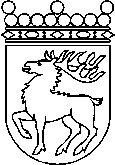 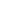 Ålands lagtingBETÄNKANDE nr 7/2018-2019BETÄNKANDE nr 7/2018-2019DatumSocial- och miljöutskottet2019-08-29Till Ålands lagtingTill Ålands lagtingTill Ålands lagtingTill Ålands lagtingTill Ålands lagtingMariehamn den 29 augusti 2019Mariehamn den 29 augusti 2019OrdförandeCarina AaltonenSekreterareSten Eriksson